 Прайс на ЛДСП - Шекснинский комбинат древесных плит                                                                         Складская программа - размер ЛДСП 2750х1830х16     декабрь 2022г129343, г. Москва, ул. Кольская  2, к. 6, офис 303Тел.:   (495) 775-98-17            (499) 643-82-96e-mail: info@normaplit.ruСайт: www.normaplit.ruКонтактные телефоны: (495) 775-98-17, (499) 643-82-96Адрес склада: 79 км МКАД 2А стр.2  Ценовая группаДекорыРазмер,ммЦена за л.ДекорыРазмер,ммАкцияБелый, Бежевый, Бук Бавария св., Венге Аруба, Вишня Оксфорд, Дуб Сонома001, Ноче Экко, Ольха Натуральная, Ясень Шимо св., темн., клен Танзай, Ясень анкор светлый, Светлосерый, Марципан, Бодега Белый, Ноч.гварнери2750*1830*161650Дуб Шамони, Дуб Млечный, Дуб Атланта, Линум Венге, Дуб Вотан,2750*1830*1617001     Орех Донской, Дуб Поненто, СоснаСкандинавия,Бунратти2750*1830*1617502 Винтерберг, Дуб АпрельскийНордик и Шоколадный, Дуб Харбор белый, Платина, Ноче Мария-Луиза, Туя, Орех Гепланк, Финдус бежевый, Ясмунд2750*1830*1618503Беж Камео, Баунти, Вяз швейцарский, Граффити,Дуб Аризона, Дуб Белый,Дуб Делано, Дуб Маувелла, Зейдан, Кашемир, Пикард, Матера шайн, Файерстоун, Оникс, Ясень Анкор темный, светлый,  белый, Бетон Пайн светлый и темный, Гасконь Пайн светлый ,Гасконь пайн, Ясень Ориноко, Пихта Серебристая, Сливочный, Серый Камень, Цемент светлый и темный, Юстус, Уни-Неро, Пихта серебристая2750*1830*1620004 Дуб Сантана светлый и темный, Дуб арденский, Либерика молочная, Супер белый, Светло-Синий, Капучино, Дуб Баррик и Дуб Баррик св., Красный2750*1830*1621505Графит, Оранжевый, Розовый, Сирень, Желтый, Рокпайл2750*1830*162350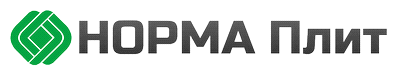 